Всероссийский конкурсобразовательных проектов и программпо духовно-нравственному воспитанию детей и молодежи«Гражданин и патриот России - 2017»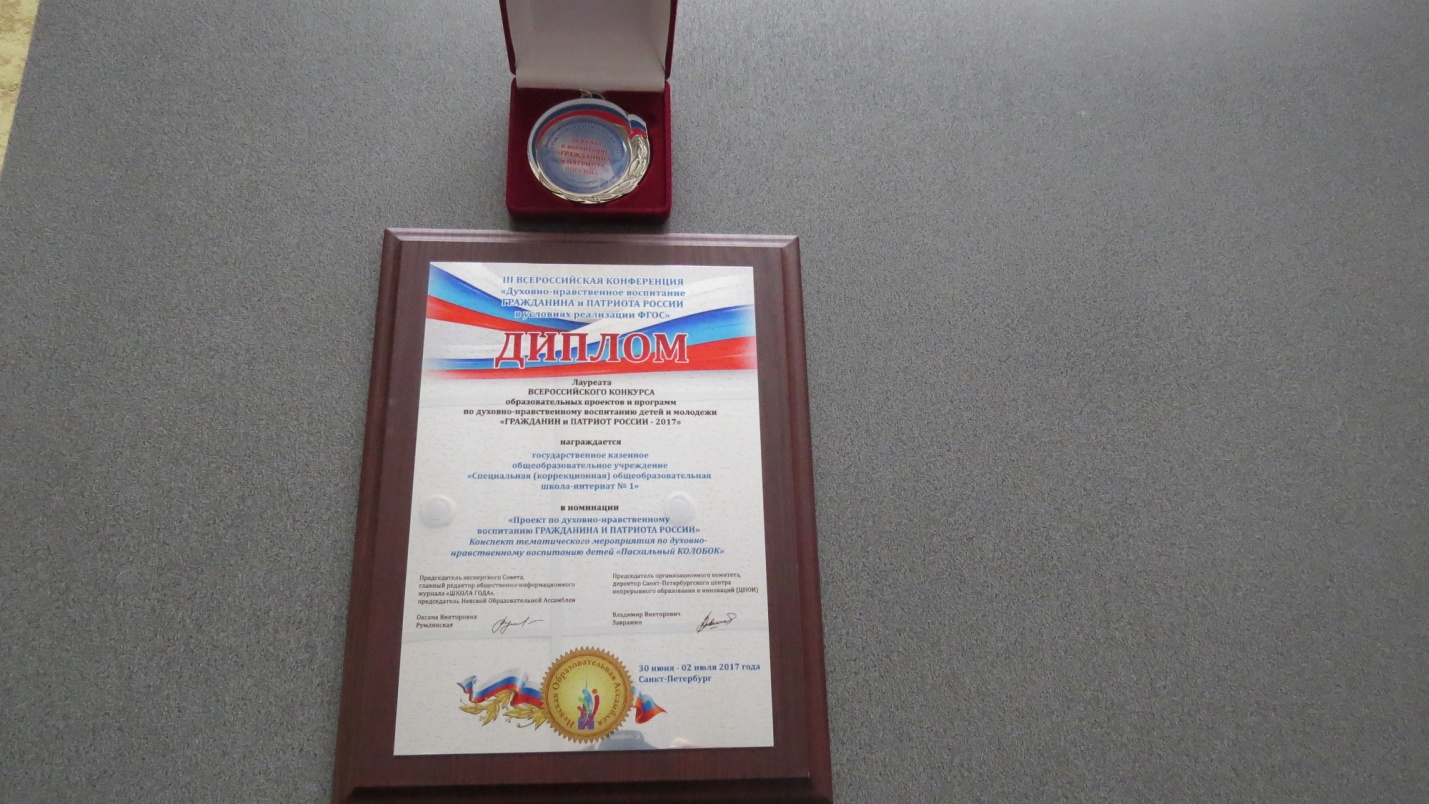 По итогам III Всероссийской конференции «Духовно-нравственное воспитание ГРАЖДАНИНА И ПАТРИОТА РОССИИ в условиях реализации ФГОС»,  Всероссийского  конкурса  образовательных проектов и программпо духовно-нравственному воспитанию детей и молодежи «ГРАЖДАНИН И ПАТРИОТ РОССИИ – 2017»,  коллектив ГКОУ «Специальная (коррекционная)  общеобразовательная школа-интернат № 1» награжден Дипломом  Лауреата, медалью «За вклад в воспитание ГРАЖДАНИНА И ПАТРИОТА РОССИИ».